SITUATION VACANTMARKETING WING OF AGRICULTURE DEPARTMENTApplications are invited for appointment on contract basis for the period of three years in Agriculture Marketing Information Services (AMIS) Directorate of Agriculture (Economics & Marketing) Punjab, Lahore. Suitable candidates with following qualification/experience may apply.Salary package will be as per approved policy of the Government of the Punjab for contract employees. Application may be submitted to the Special Secretary Agriculture Marketing, Agriculture House           21-Davis Road Lahore before the close of office by 17th August 2010. Late and incomplete application will not be considered. The Government/Semi Government Employees apply through proper Channel with their Department permission. Relaxation in Upper age limit will be admissible according to Government contract policy. No TA/DA for Test/Interview is admissible. Post at Serial No. 1 will be shortlisted on the basis of presentation regarding job description given at the time of interview. Posts at Serial No. 2 and Serial No.3 will be short listed on the basis of test of M.S. Office skills and driving test, respectively.SITUATION VACANTMARKETING WING OF AGRICULTURE DEPARTMENTApplications are invited for appointment on contract basis for the period of three years in Agriculture Marketing Information Services (AMIS) Directorate of Agriculture (Economics & Marketing) Punjab, Lahore. Suitable candidates with following qualification/experience may apply.Salary package will be as per approved policy of the Government of the Punjab. Application may be submitted to the Special Secretary Agriculture Marketing, Agriculture House 21-Davis Road Lahore before the close of office by 17th  August 2010. Late and incomplete application will not be considered. The Government/Semi Government Employees apply through proper Channel with their Department permission. Relaxation in Upper age limit will be admissible according to Government contract policy. No TA/DA for Test/Interview is admissible. Further the applicants will give presentation at the time of interview on their understanding regarding job description, performing relevant duties etc for the said posts.Sr. NoName of the PostNo. of PostsQualification / ExperienceAge01Database Administrator (BS-17)01Master in Computer Science from a recognized University OR Bachelor in Computer Science from a recognized University OR Minimum 02 years experience in Database Developing & Designing.24-30Years02Computer Operator (BS-12)02Bachelor in Computer Science from a recognized University OR I.C.S Having three years work experience in M.S. Office.21-28Years03Drivers (BS-05)02Middle OR LTV License holder, 05 years experience in driving25-35Years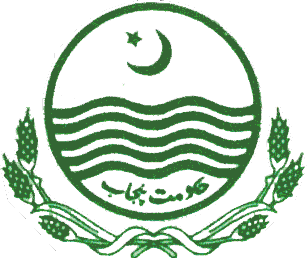 Special Secretary , Agriculture Marketing, Government  of the PunjabAgriculture House 21-Davis Road Lahore.Ph:042-99204229-042-99204625Sr. NoName of the PostNo. of PostsQualification / ExperienceAgeLimit01Agricultural Economist (BS-18+165/-)01M.Sc. (Hons) in Agricultural Economics/ Agricultural Marketing after B.Sc. (Hons) in Agriculture from a recognized University OR Having at least 8 years of work experience in Marketing.30-4502Marketing Specialist (BS-18+165/-)01M.Sc. (Hons) in Agricultural Economics/ Agricultural Marketing after B.Sc. (Hons) in Agriculture from a recognized University OR Having at least 8 years of work experience in Marketing.30-45Special Secretary , Agriculture Marketing, Government of the PunjabAgriculture House 21-Davis Road Lahore.Ph:042-99204229-042-99204625